ASSUNTO :. INDICO PARA QUE O DEPARTAMENTO COMPETENTE, REALIZE OPERAÇÃO TAPA BURACOS NA RUA LEONOR CARDOSO DE FARIA, NO PARQUE DA IMPRENSA.DESPACHO:.   SALA DAS SESSÕES ____/____/_____ PRESIDENTE DA MESA    INDICAÇÃO Nº , DE 2018SENHOR PRESIDENTE,SENHORES VEREADORES,INDICO ao Exmo. Senhor Prefeito Municipal, para que o departamento competente, realize operação tapa buracos na Rua Leonor Cardoso de Faria, no Parque da Imprensa.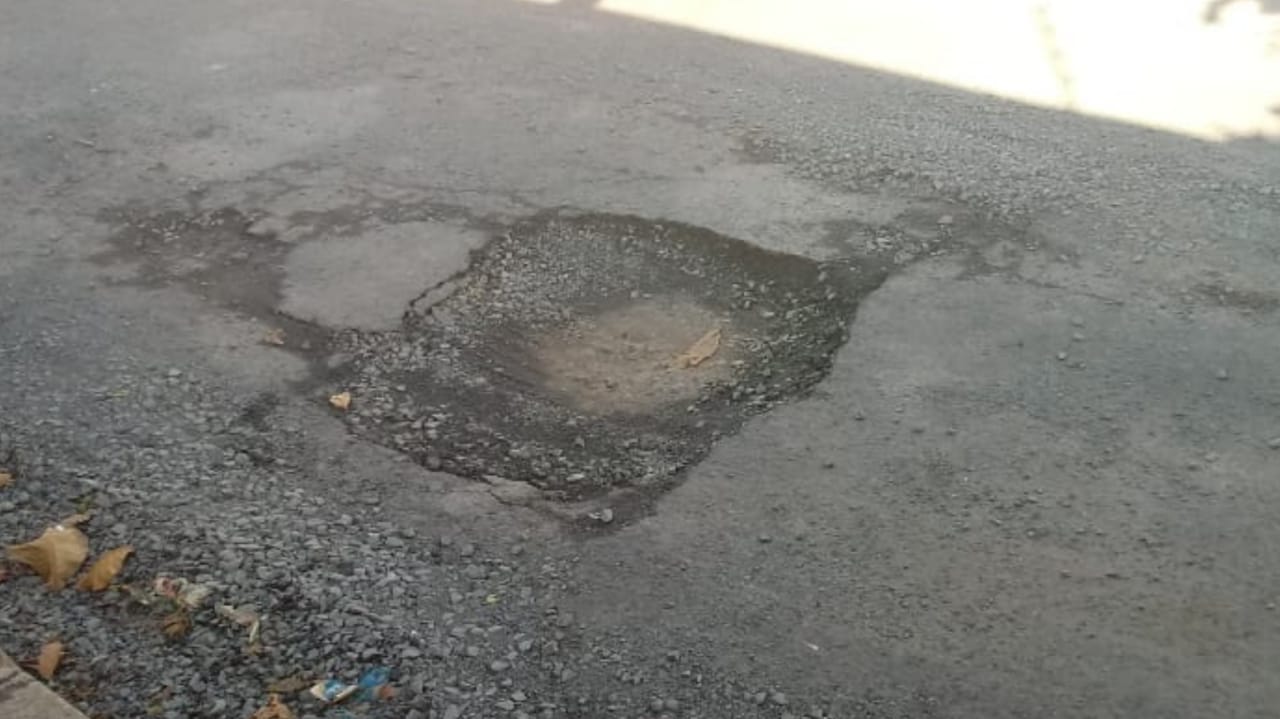 SALA DAS SESSÕES “VEREADOR SANTO RÓTOLLI”, aos 29 de novembro de 2018.VEREADOR LUIS ROBERTO TAVARES